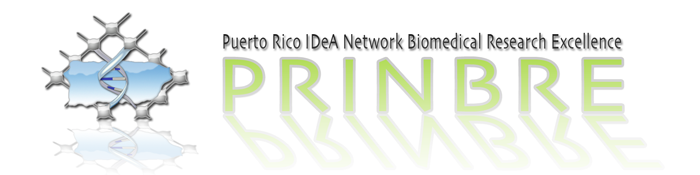 Name of Applicant:  _____________________________________________________I do (  ) do not (  ) waive my right to see the completed reference report.Signature:  ____________________________________________________________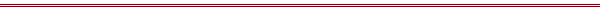 Name of Respondent:  ______________________________________Title and Dept.:  __________________________ Institution: ___________________Acquaintance with Applicant: I have known the applicant for _________ years and _______ months.I have known the applicant as a: (  ) student in class 		(  ) student in laboratory section(  )  research student		(  ) other (specify)Applicant’s Overall Scientific Potential:In comparison with a representative group or college students in the same field and at the same level, how do you rate the applicant’s potential?(  )  Truly Exceptional:	Equivalent to the very best you have known.  A person who your opinion appears once every five-ten years.(  )  Outstanding:	Comparable to the best student in a current class (highest 5%)(  )  Unusual:			Next Highest 10%(  )  Above Average:		Not in upper 15%, but definitely in upper 25%(  )  Average:	Probably capable of pursuing a career in science at the graduate level.Comments:In the space below (use other page if necessary), please describe the applicant’s abilities and his/her potential as a scientist (versatility, ability to make sound judgments, academic weaknesses, if any).  Also comment, if possible, on the applicant’s future career objective and interest in scientific research.Signature:______________________________  Date:  __________________________